PONEDELJEK, 20. 4.GEO 8. CPrijavite se na spodnji povezavi:Utrjevali bomo znanje o Angloameriki in pregledali zapis o Latinski Ameriki.Pripravila sem PTT o znamenitostih in posebnostih Severne Amerike, ki ste jih opisovali tudi v seminarski nalogi.Tisti učenci, katerih seminarska naloga je bila povezana z Latinsko Ameriko, boste prav tako v eni od naslednjih ur (v mesecu maju) svoje naloge predstavili na daljavo, preko zooma. Poiščite nekaj fotografij o tematiki, ki ste jo opisovali in ustvarite PTT (naslov in fotografije, nič drugega – tako ne bo veliko dodatnega dela) ter mi ga pošljite na moj mail. Pa ni treba že danes, če želite, pa tudi lahko.Vam bom vse razložila, ko se vidimo, prav?Veselim se srečanja z vami in vas lepo pozdravljam.Učiteljica AndrejaPozdravljeni, učenci!Danes se dobimo v spletni klepetalnici zoom.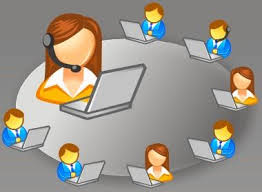 Join Zoom Meetinghttps://us04web.zoom.us/j/71998414265***Tisti učenci, ki ste imeli temo seminarske naloge povezano s Severno Ameriko, se pripravite, da jo boste predstavili svojim sošolcem. 